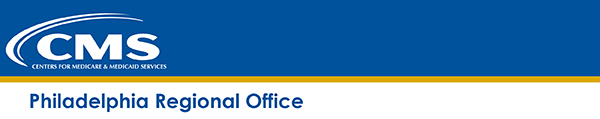 Quality Payment Program and Quality Reporting Program/Value Based Purchasing Program COVID-19 ReliefOn March 22, 2020, CMS announced relief for clinicians, providers, hospitals and facilities participating in quality reporting programs in response to the 2019 Novel Coronavirus (COVID-19). This memorandum and factsheet supplements and provides additional guidance to health care providers with regard to the announcement. CMS has extended the 2019 Merit-based Incentive Payment System (MIPS) data submission deadline from March 31 by 30 days to April 30, 2020. This and other efforts are to provide relief to clinicians responding to the COVID-19 pandemic. In addition, the MIPS automatic extreme and uncontrollable circumstances policy will apply to MIPS eligible clinicians who do not submit their MIPS data by the April 30, 2020 deadline. You can find a copy of the memo here:  MemoYou can find a copy of the fact sheet here:  Fact Sheet